3145 High Bridge Rd, Wilmore, KY 40390                          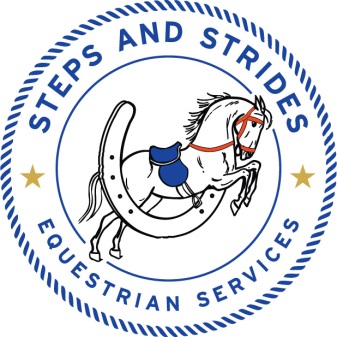 Rider Registration and Release FormRegistrationClient Name______________________________________ Gender   Male___ Female___Date of Birth______/_____/____ Age_____Mailing Address_________________________________________________________ City, State, Zip__________________________________________________________Phone #___________________________   Work Phone #_______________________Emergency Phone___________________Parent Or Guardian’s Name_______________________________________________________In case of emergency, contact person __________________________phone________________In case of emergency, contact person __________________________phone________________Liability Release________________________(client’s name) would like to participate in Steps and Strides Equestrian Services, Inc. program.  I acknowledge the risks and potential for risks of horseback riding.  However, I feel the possible benefits to myself/my son/my daughter/my ward are greater than the risk assumed.  I hereby, intending to be legally bound, for myself, my heirs and assigns, executors or administrators, waive and release forever all claims and damages against Steps and Strides Equestrian Services, Inc., its Board of Directors, Instructors, Therapists, Aides, Volunteers and/or Employees for any and all injuries and/or losses I/my son/my daughter/my ward may sustain while participating with Steps and Strides Equestrian Services, Inc.Date_____________________ Signature_________________________________________                                                                                Client, Parent or GuardianPhoto ReleaseI hereby consent to and authorize the use and reproduction by Steps and Strides Equestrian Services, Inc. of any and all photographs and any other audiovisual materials taken of me/my son/my daughter/my ward for promotional printed material, educational activities or any other use for the benefit of the program.Date___________________________Signature__________________________________                                                                                           Client, Parent or GuardianNotice of Privacy PracticesI certify that Steps and Strides Equestrian Services, Inc. gave a copy and explained the Notice of Privacy Practices to me and answered my questions before providing care.Date__________________________Signature_____________________________________                                                                                           Client, Parent or GuardianRider’s Authorization for Emergency Medical TreatmentIn the event emergency medical aid/treatment is required due to illness or injury during the process of receiving services, or while being on the property of the agency, I authorize Steps and Strides Equestrian Services, Inc. to: Secure and retain medical treatment and transportation if needed.Release client records upon request to the authorized individual or agency involved in the medical emergency treatment.Client’s Name______________________________________________Phone____________________Address_______________________________________________________________________                    In the event, that I cannot be reached, Contact _______________________________________phone__________________________  Contact _______________________________________phone__________________________  Physician’s Name_______________________________________________________________Preferred Medical Facility________________________________________________________Health Insurance Co _______________________________________Policy #________________Cont’d 